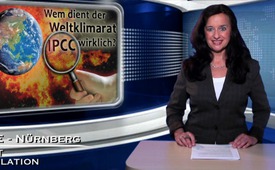 Wem dient der Weltklimarat IPCC wirklich?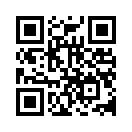 Nun beschäftigen wir uns mit der Frage: Wem dient der Weltklimarat IPCC wirklich?
Schlagwörter wie Klimawandel, Klimaerwärmung durch CO2 , Klimakatastrophe sind in aller Munde und beschäftigen Politik und Medien fast wöchentlich. In den Schulen wird mit dem...Nun beschäftigen wir uns mit der Frage: Wem dient der Weltklimarat IPCC wirklich?
Schlagwörter wie Klimawandel, Klimaerwärmung durch CO2 , Klimakatastrophe sind in aller Munde und beschäftigen Politik und Medien fast wöchentlich. In den Schulen wird mit dem Film „Die unbequeme Wahrheit“ von dem amerikanischen Politiker und Unternehmer Al Gore das umstrittene Thema Klimaerwärmung bereits einseitig in die Köpfe der Kinder und Jugendlichen eingebrannt. Oder wer kennt nicht das Bild vom Eisbären auf der kleinen Eisscholle? Zumeist beruft man sich hier auf Aussagen des Weltklimarates Intergovernmental Panel on Climate Change – kurz IPCC. Doch spätestens, wenn global einschneidende Gesetze und Steuerauflagen aufgrund eines angeblich weltweiten Klimawandels gemacht werden, dann sollte man dieses Weltorgan IPCC doch etwas genauer unter die Lupe nehmen. Gegründet wurde das IPCC 1988 vom United Nations Environment Programme – kurz UNEP, einem Umweltarm der UN.
Nigel Calder, britischer Wissenschaftsjournalist, Publizist und Buchautor, hat die Entstehungsgeschichte und Entwicklung des IPCC genau verfolgt. Seine klare
Einschätzung dazu ist Folgende:

„Das IPCC ist ein rein politischer, regierungsübergreifender
Arbeitskreis und kein wissenschaftlicher. Er besteht zwar aus Bürokraten und Wissenschaftlern, aber nur aus solchen, welche alle das gleiche Lied singen. Denn der Gründungsauftrag des IPCC lautete, zu beweisen, dass der Mensch an
einem Klimawandel schuld ist. Die das Klima betreffenden Messergebnisse sind damit bereits vorprogrammiert.“ 
Für Buchautor Mike Adams ist das IPCC eine Art Propagandaabteilung der UN. Namhafte Wissenschaftler bestätigen dies. Es gehe
hier nicht wirklich um die Bewahrung der Umwelt, sondern um eine globale Machtverlagerung. Ziel sei die totale Kontrolle von Wirtschaft und Politik durch
Panikmache.
Liebe Zuschauer! Nun sind wir am Ende unserer dreiteiligen Serie angelangt. Wir bedanken uns für Ihre Aufmerksamkeit und würden uns freuen, wenn sie diese Sendungen an Ihre Freunde und Bekannte weiterreichen. Guten Abend!von ga.Quellen:https://www.youtube.com/watch?v=v6Jp0mcqJg4, Denkverbote für Klimaforscher http://www.eike-klima-energie.eu/climategate-anzeige/wer-oder-was-ist-eigentlich-der-welt-klimarat-ipcc-und-was-tut-er/http://info.kopp-verlag.de/neue-weltbilder/neue-wissenschaften/mike-adams/global-warming-apokalypse-des-weltklimarats-ist-politisches-theater-keine-echte-wissenschaft.htmlDas könnte Sie auch interessieren:#Klimawandel - Die Klimalüge - www.kla.tv/KlimawandelKla.TV – Die anderen Nachrichten ... frei – unabhängig – unzensiert ...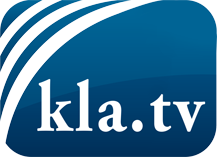 was die Medien nicht verschweigen sollten ...wenig Gehörtes vom Volk, für das Volk ...tägliche News ab 19:45 Uhr auf www.kla.tvDranbleiben lohnt sich!Kostenloses Abonnement mit wöchentlichen News per E-Mail erhalten Sie unter: www.kla.tv/aboSicherheitshinweis:Gegenstimmen werden leider immer weiter zensiert und unterdrückt. Solange wir nicht gemäß den Interessen und Ideologien der Systempresse berichten, müssen wir jederzeit damit rechnen, dass Vorwände gesucht werden, um Kla.TV zu sperren oder zu schaden.Vernetzen Sie sich darum heute noch internetunabhängig!
Klicken Sie hier: www.kla.tv/vernetzungLizenz:    Creative Commons-Lizenz mit Namensnennung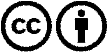 Verbreitung und Wiederaufbereitung ist mit Namensnennung erwünscht! Das Material darf jedoch nicht aus dem Kontext gerissen präsentiert werden. Mit öffentlichen Geldern (GEZ, Serafe, GIS, ...) finanzierte Institutionen ist die Verwendung ohne Rückfrage untersagt. Verstöße können strafrechtlich verfolgt werden.